ҠАРАР                         ПОСТАНОВЛЕНИЕ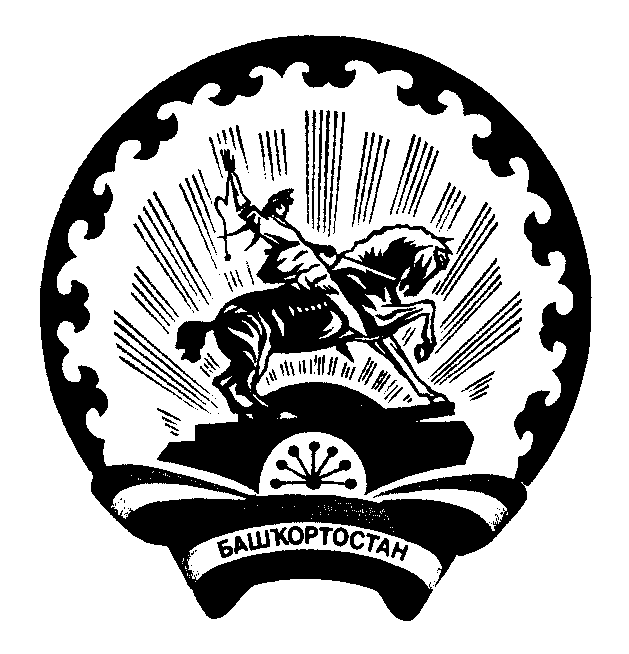 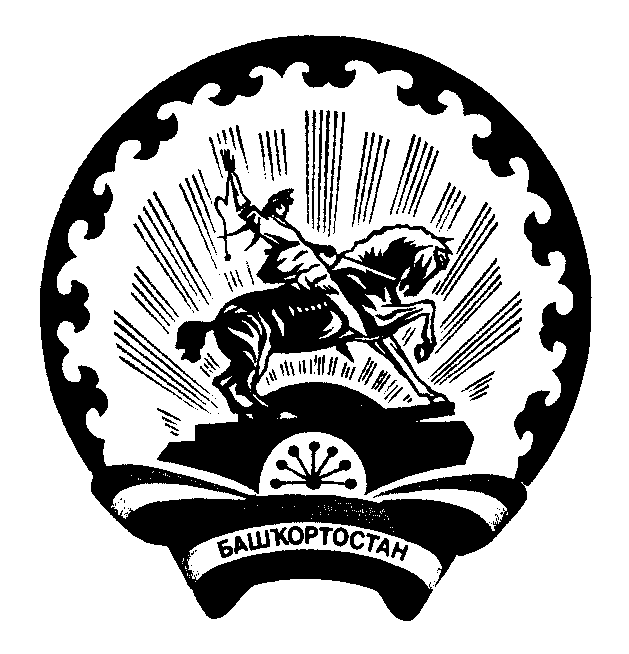 29 сентябрь  2017 й.                        №  77                        27 сентября 2017г.О Порядке разработки, обсуждения и утверждения дизайн-проектовобщественных территорий, включенных в муниципальную программу«Формирование комфортной городской среды на территории сельского поселения Баимовский сельсовет муниципального района Абзелиловский район Республики Башкортостан на 2018-2022 годы»В соответствии со ст.33 Федерального закона от 06.10.2003 года N 131-ФЗ «Об общих принципах организации местного самоуправления в Российской Федерации», Правилами предоставления и распределения субсидий из федерального бюджета бюджетам субъектов Российской Федерации на поддержку государственных программ субъектов Российской Федерации и муниципальных программ формирования комфортной городской среды, утвержденными постановлением Правительства Российской Федерации от 10.02.2017 года N 169, ст.11 Закона Республики Башкортостан от 18.03.2005 года N 162-з «О местном самоуправлении в Республике Башкортостан», в целях привлечения граждан, общественных объединений и некоммерческих организаций к обсуждению дизайн-проектов общественных территорий, включенных в муниципальную программу «Формирование комфортной городской среды сельского поселения Баимовский сельсовет муниципального района Абзелиловский район Республики Башкортостан на 2018-2022 года»П О С Т А Н О В Л Я Ю:Утвердить прилагаемый Порядок разработки, обсуждения и утверждения дизайн-проектов общественных территорий, включенных в муниципальную программу «Формирование комфортной городской среды на территории сельского поселения Баимовский сельсовет муниципального района Абзелиловский район Республики Башкортостан на 2018-2022 годы».Обеспечить размещение настоящего постановления на официальном сайтеадминистрации в информационно - телекоммуникационной сети «Интернет».     3.   Контроль за исполнением настоящего постановления оставляю за собой.Глава сельского поселения	Баимовский сельсовет муниципального районаАбзелиловский район Республики Башкортостан: _____________Зайтунов Я.Н.Порядокразработки, обсуждения и утверждения дизайн-проектовобщественных территорий, включенных в муниципальную программу «Формирование комфортной городской среды на территории сельского поселения Баимовский сельсовет муниципального района Абзелиловский район Республики Башкортостан на 2018-2022 годы».Основные понятия, используемые в настоящем Порядке:- организатор обсуждения с заинтересованными лицами дизайн-проекта благоустройства общественных территорий - Администрация сельского поселения Баимовский сельсовет муниципального района Абзелиловский район Республики Башкортостан (далее - Организатор обсуждения по общественным территориям);- дизайн-проект - это проект благоустройства территории, содержащий графический и текстовый материал, включающий в себя генеральный план (план благоустройства) с указанием мест размещения объектов благоустройства (далее - дизайн-проект);- общественная комиссия - комиссия по обсуждению проекта Программы, рассмотрения и проведения оценки предложений заинтересованных лиц о включении общественных территорий в Программу, а также для осуществления контроля за реализацией Программы (далее - Комиссия);- уполномоченное лицо – лицо, которое вправе действовать в интересах всех собственников помещений в указанном многоквартирном доме.Содержание дизайн - проекта зависит от вида и состава планируемых к благоустройству работ. Это может быть, как проектная, сметная документация, так и упрощенный вариант в виде изображения общественной территории с описанием работ и мероприятий, предлагаемых к выполнению.Администрация сельского поселения Баимовский сельсовет муниципального района Абзелиловский район Республики Башкортостан осуществляет разработку дизайн-проекта на топосъёмке М 1:500 в отношении общественных территорий, расположенных на территории сельского поселения Баимовский сельсовет муниципального района Абзелиловский район Республики Башкортостан по мере поступления материалов от Уполномоченных лиц в срок не более 15 (пятнадцати) рабочих дней.Администрация сельского поселения Баимовский сельсовет муниципального района Абзелиловский район Республики Башкортостан уведомляет Уполномоченное лицо о готовности дизайн-проекта в течение одного рабочего дня со дня изготовления дизайн-проекта общественной территории.Уполномоченное лицо обеспечивает согласование дизайн - проекта благоустройства общественной территории, для дальнейшего его обсуждения в срок, не превышающий 3 рабочих дней.Организаторы обсуждений по общественным территориям готовят сообщение о проведении обсуждений с заинтересованными лицами дизайн - проектов общественных территорий, которое подлежит размещению на официальном сайте Администрации сельского поселения Баимовский сельсовет муниципального района Абзелиловский район Республики Башкортостан в информационно-телекоммуникационной сети Интернет (http://admbaim.ru/), в течение 3 рабочих дней со дня утверждения общественной комиссией протокола оценки предложений граждан, организаций на включение в адресный перечень общественных территорий сельского поселения Баимовский сельсовет муниципального района Абзелиловский район Республики Башкортостан в Программу.При выборе дизайн - проекта Комиссия руководствуется следующими критериями для дизайн - проекта:- обеспечение доступности для маломобильных групп населения;- обеспечение синхронизации выполнения работ, предусмотренных дизайн - проектом, и муниципальными программами (планами) строительства  (реконструкции, ремонта) объектов недвижимого имущества, программ по ремонту и модернизации  инженерных сетей и иных  объектов, расположенных на соответствующей территории;- безопасность транспортной схемы движения транспортных средств и пешеходов;- практичность;- применение современных технологий и материалов;- совместимость с общим архитектурным обликом территории;- наличие согласования с владельцами подземных коммуникаций;- соответствие действующим санитарным и строительным нормам и правилам;- рациональное использование средств (в отношении качества приобретаемого материала и выполняемых работ).Итоговое обсуждение дизайн - проектов благоустройства общественных территорий, осуществляется Комиссией, с участием Уполномоченных лиц. Извещение о проведении итогового обсуждения подлежит размещению на официальном сайте Администрации сельского поселения Баимовский сельсовет муниципального района Абзелиловский район Республики Башкортостан в информационно-телекоммуникационной сети Интернет (http://admbaim.ru/). Утверждение дизайн - проектов благоустройства общественных территорий осуществляется общественной комиссией/ главным архитектором/ постановлением Администрации сельского поселения Баимовский сельсовет муниципального района Абзелиловский район Республики Башкортостан (выбрать необходимое) в течение трех рабочих дней после итогового обсуждения дизайн - проектов с заинтересованными лицами. Протокол Комиссии и утвержденные дизайн - проекты подлежат размещению на официальном сайте Администрации сельского поселения Баимовский сельсовет муниципального района Абзелиловский район Республики Башкортостан в информационно-телекоммуникационной сети Интернет (http://admbaim.ru/).Дизайн - проект благоустройства общественной территории утверждается в одном экземпляре и хранится у Организатора обсуждения по общественным территориям.